Информация для студентов  4 курсов и тех, кто хочет продолжить обучение в РЭУ.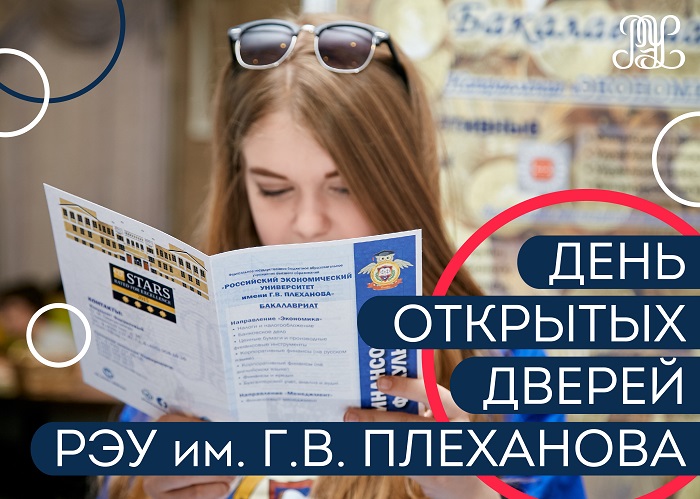 Время проведения: с 12:45 - 16:30, 16 ноября 2019Организатор: РЭУ им. Г.В. Плеханова Контакты: Телефон: +7 (495) 958-28-31​ https://www.rea.ru/ru/events/Pages/dod-161119.aspx

